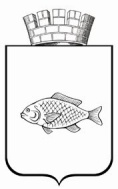 ИШИМСКАЯ ГОРОДСКАЯ ДУМАПОСТАНОВЛЕНИЕ30.04.2020                                                                                                     № 205-пВ соответствии со статьями 35, 37 Федерального закона от 06.10.2003 №131-ФЗ «Об общих принципах организации местного самоуправления в Российской Федерации», статьями 14, 27, 31, 36 Устава города Ишима, заслушав отчет Главы города Ишима о результатах своей деятельности и деятельности администрации города Ишима за 2019 год, Ишимская городская Дума ПОСТАНОВИЛА:Принять к сведению отчет Главы города Ишима о результатах своей деятельности и деятельности администрации города Ишима за 2019 год (прилагается).Опубликовать настоящее постановление в сетевом издании «Официальные документы города Ишима» (www: ishimdoc.ru) и разместить на официальном сайте муниципального образования городской округ город Ишим. Контроль за выполнением настоящего постановления возложить на постоянную комиссию по бюджету, экономике и предпринимательству Ишимской городской Думы.Председатель                                                                                      А.В. Ипатенко                       Приложение к постановлению Ишимской городской Думы от 30.04.2020 № 205-пОТЧЕТ ГЛАВЫ ГОРОДА ИШИМА О РЕЗУЛЬТАТАХ СВОЕЙ ДЕЯТЕЛЬНОСТИ И ДЕЯТЕЛЬНОСТИ АДМИНИСТРАЦИИ ГОРОДА ИШИМА ЗА 2019 ГОДВ соответствии с Федеральным законом №131-ФЗ «Об общих принципах организации местного самоуправления в Российской Федерации» и Уставом города представляю Вашему вниманию ежегодный отчет Главы города Ишима о результатах своей деятельности и деятельности администрации города за 2019 год. Деятельность администрации города осуществлялась в соответствии с приоритетами и задачами, обозначенными федеральными и областными уровнями власти, а также на основании обращений, поступивших от жителей города Ишима. Обозначим основные события и  показатели, достигнутые по результатам прошедшего 2019 года. Памятные события 2019 годаВ течение года муниципалитетом велась активная работа в различных сферах и отраслях экономики, самого разного характера и масштаба. Создавались максимально комфортные условия для проживания наших граждан, их профессиональной деятельности и досуга.  Год был насыщенным на события в различных отраслях и сферах жизнедеятельности города. Продолжилась работа по созданию комфортных условий для проживания наших горожан. Одним из новых объектов благоустройства территории стала набережная на улице Казанской, где были установлены фигуры-топиарии. Из самых ярких памятных событий прошлого года можно отметить: 25-летие Ишимской городской Думы, 100-летие Ишимского комсомола, 100-летие Ишимского военного комиссариата, 90-летие Ишимского педагогического института им. П.П. Ершова, 60-летие «Ишимского театра», 30-летие хора «Ветеран». К этим знаменательным датам были подготовлены и проведены масштабные городские мероприятия. На особом контроле были вопросы по реализации национальных проектов. Произошел переход на цифровое эфирное телевидение. Стало доступно 20 эфирных телеканалов в цифровом формате. В рамках оказания государственных услуг населению местом альтернативной выдачи свидетельств о рождении детей определена областная больница №4 города Ишим. Молодые мамы стали получать свидетельства непосредственно в роддоме.Одним из ключевых инструментов создания «открытого культурного пространства» стал виртуальный  зал на базе  городского дома культуры. У ишимцев появилась возможность  видеть концертные программы Московской филармонии. В память о выдающемся российском поэте, прозаике, драматурге, педагоге Петре Павловиче Ершове в 2019 году администрацией города Ишима разработан и утвержден Почетный знак имени Петра Павловича Ершова. По многочисленным просьбам жителей запущена в эксплуатацию после проведенного ремонта общественная баня по ул. Путиловской. Неравнодушная жительница города Ишима – Анна Титяненко спасла жизнь маленького ребенка, который упал с балкона  многоэтажного дома.Итоги социально-экономического развития Промышленность Объем отгруженных товаров собственного производства, выполненных работ и услуг собственными силами организаций (без субъектов малого предпринимательства) за 2019 год составил - 5 855,3 млн. рублей, что на 20% меньше в действующих ценах по сравнению с 2018 годом.      В отчетном периоде отмечается сокращение объемов производства по следующим промышленным предприятиям: - ЗАО «Племзавод-Юбилейный»: в связи с передачей производственных мощностей с 01.10.2018 года забойного цеха в аренду ООО «Ишимский мясокомбинат». С октября 2018 года забой свиней и крупного рогатого скота не производится, в связи с этим, в 2019 году объемы производства снизились в денежном выражении на 1 539,0 млн. рублей к уровню 2018 года.- АО «Золотые луга» молочный комбинат «Ишимский»: осуществлено выбытие производственных мощностей в октябре 2017 года  в с. Ситниково Омутинского района Тюменской области. В 2018 и 2019 годах на площадке молочного комбината осуществлялось производство сухого обезжиренного молока, реализация которого в 2019 году не производилась, в связи с чем объемы производства по предприятию к уровню 2018 года снизились в денежном выражении на 31,3 млн. рублей. - МУП «Спецавтохозяйство»: объемы по сбору и утилизации неопасных отходов, с 2019 года перешли к  региональному оператору ООО «Тюменское экологическое объединение» (г. Тюмень) в соответствии с региональной программой в области обращения с отходами и территориальной схемой обращения с отходами.  В связи с этим объемы в 2019 году снизились в денежном выражении на 36,2 млн. рублей к уровню 2018 года.Значительное влияние на объём отгруженных товаров собственного производства, выполненных работ и услуг собственными силами организаций (без субъектов малого предпринимательства) оказывают обрабатывающие производства – на них приходится 77,3% от общего объема продукции, отгруженной предприятиями города, в денежном выражении это составляет 4 525,0 млн. рублей.На обеспечение электрической энергией, газом и паром – приходится 18,4%, что в денежном выражении составляет 1 079,3 млн. рублей. На обеспечение водоснабжения, водоотведения, организацию и утилизацию отходов, деятельность по ликвидации загрязнений приходится 4,3% удельного веса в общем объеме отгруженной продукции, что в денежном выражении составляет 251,0 млн. рублей.Лидирующую позицию в промышленном комплексе города занимает производство продуктов питания.Доля предприятий пищевой промышленности в общем объеме отгруженных товаров в обрабатывающем секторе в 2019 году составила 88,3%.Ведущими предприятиями пищевой отрасли являются: ООО «Ишимский комбинат хлебопродуктов», ООО «Ишимский винно-водочный завод», ООО «Ишимский мясокомбинат», Филиал ООО «Холлифуд» в г. Ишим, ТОСП Тюменского филиала АО «Тандер» в г. Ишим.В сфере малого бизнеса успешно работают хозяйствующие субъекты: ООО «Ишимская пивоваренная компания», ООО «Слада», ООО «Чистая вода «Полярис», ИП Логачева Л.А., ИП Логачев А.А., ИП Рашова О.М., ИП Лукошин В.Л., ИП Мамонтов А.Т., ИП Гончаров А.Н. Ассортимент насчитывает десятки наименований продукции: хлеб и хлебобулочные изделия, кондитерские изделия, мука, крупа, мясо и субпродукты, мясные полуфабрикаты, колбасные изделия, молоко, масло сливочное, творог, шоколадные и сахаристые изделия, алкогольная продукция, пиво, безалкогольные напитки и питьевая вода.За январь-декабрь 2019 года отмечается рост производства: молока – в 2 раза, масла сливочного – в 1,8 раза, творога – в 1,2 раза, пива – в 1,2 раза, винных напитков без добавления этилового спирта – в 1,2 раза; хлеба и хлебобулочных изделий – на 8,1%, кондитерских изделий на 5,4%, шоколадных и сахаристых изделий – на 1,2%.Структура обрабатывающих производств представлена предприятиями по производству прочей неметаллической минеральной продукции; металлургическому производству и производству готовых металлических изделий; текстильных изделий, одежды; обработке древесины и производства изделий из дерева; полиграфической деятельности, а также по ремонту и монтажу машин и оборудования. Доля металлургического производства и производства готовых металлических изделий составляет 9,7% от общего объёма обрабатывающих производств. Объёмы приходятся на АО «Ишимский механический завод». За 2019 год объем отгруженной продукции в денежном выражении увеличен на 16,5% по сравнению с 2018 годом. За 2019 год предприятием было выпущено более 27,0 тыс. штук секций водовоздушного радиатора и 2,8 тыс. штук шестерней тяговых, рост к уровню 2018 года составил 137% и 136% соответственно. Производством прочей неметаллической минеральной продукции занимается ДРСУ-5 АО «ТОДЭП». В 2019 году произведено асфальтобетонной смеси на 18% больше по сравнению с аналогичным периодом 2018 года, что в натуральном выражении составило  183,2 тыс. тонн. Динамично развивающимся малым предприятием является ООО «Слада», где ежегодно возрастают объемы производства и соответственно растут объемы продаж. За 2019 года произведено - 17 063,4 тонн шоколадных и сахаристых изделий (драже, суфле, карамель, мармелад,  фрукты в шоколаде), что на 1,2% больше уровня прошлого года (16 868,1 тонн). Продолжается реализация масштабного инвестиционного проекта по запуску новой кондитерской фабрики, запуск первых производственных линий, запланированный на 2019 год перенесен на первое полугодие 2020 года.Активно развивает производство хлеба и хлебобулочных изделий  индивидуальный предприниматель Логачева Л.А. Основной объем реализации продукции, осуществляется через торговые сити «Магнит» и «Монетка». Объем производства увеличился более чем в 2 раза и за 2019 год составил 370 тонн продукции. Ежегодно увеличивает объемы производства пряников индивидуальный предприниматель Лукошин В.Л. под торговой маркой «Сибирское лукошко». За 2019 год объем производства увеличен на 24,1% в сравнении с 2018 годом и составил 163,2 тонн продукции.На протяжении нескольких лет стабильно работает предприятие ООО «Ишимская пивоваренная компания». Объем отгруженной продукции в 2019 году увеличен на 25,0% по отношению к 2018 году, объем производства пива вырос - в 1,2 раза, безалкогольных напитков - на 32,0%, питьевой бутилированной воды - в 3 раза.В сфере обработки древесины и производстве изделий из дерева, в сегменте малого бизнеса ИП Кутыревым А.С. реализуется инвестиционный проект по производству мебели, который был запущен в декабре 2017 года. Объемы производства за 2019 год увеличены на 7,3%.Наращивает объемы производства предприятие ООО «Металлофасады», выпускающее металлические кассеты для вентилируемых фасадов, запуск которого был осуществлен в конце второго полугодия 2018 года. За 2019 год произведено более 23,0 тыс. кв.м. кассет. Преобразился облик города с применением данного вида продукции на объектах социальной сферы, а также в коммерческих и торговых организациях.Ежегодно предприятия пищевой и перерабатывающей промышленности города участвуют в выставках и конкурсах, 2019 год не стал исключением.ООО «Ишимский винно-водочный завод» принял участие во Всероссийском конкурсе программы «100 лучших товаров России» и  конкурсе «Лучшие товары и услуги Тюменской области». Продукция, принимавшая участие в 2019 году, была награждена дипломами Лауреата и Дипломанта конкурсов.  ООО «Ишимский мясокомбинат» в 2019 году принимал участие в специализированной выставке «Продэкспо-2019, во Всероссийском конкурсе программы «100 лучших товаров России» и конкурсе «Лучшие товары и услуги Тюменской области», в IX Межрегиональной агропромышленной выставке УФО в номинациях «Высокое качество продукции» и «Новый вид продукции», в конкурсе «Гарантия качества 2019». Представленная продукция в вышеуказанных конкурсах награждена дипломами Лауреата и Дипломанта конкурсов.ИП Лукошин Владимир Леонидович (производство пряников) принял участие в IX Межрегиональной агропромышленной выставке УФО. В номинациях «За производство высококачественной и безопасной продукции» и номинации «Новый вид продукции» награжден серебряными медалями.Демография, показатели естественного движения населенияОдним из важных индикаторов социально-экономического развития является демографическая ситуация.По предварительным данным численность населения города на 1 января 2020 года составила 64 415 человек или 99,6% к соответствующему периоду предыдущего года.По предварительным данным естественная убыль населения за январь-декабрь 2019 года составила 239 человек (родилось – 594 человека, умерло – 833 человека, из них детей в возрасте до 1 года – 6 человек).По предварительным данным на территории города наблюдается миграционный прирост населения, который за январь-декабрь 2019 года составил 1 человек, (число прибывших на территорию города составило 1960 человек, число выбывших  1959 человек).Число браков за январь-декабрь 2019 года составило 443 единицы, число разводов за январь-декабрь 2019 года составило 242 единицы.Уровень жизни населенияУровень жизни населения характеризуется доходами населения, среди которых значительный вес занимает заработная плата. 	В городе отмечается рост заработной платы и в номинальном и в реальном выражении. 	За январь-декабрь 2019 года среднемесячная заработная плата одного работника в организациях (без субъектов малого предпринимательства) увеличилась на 6,6% к уровню 2018 года и  составила 40 144 рубля. Реальная начисленная заработная плата возросла на 2,8%.В 2019 году наибольший размер заработной платы по крупным и средним предприятиям по отношению к 2018 году наблюдается в следующих отраслях экономики:- торговля оптовая и розничная; ремонт автотранспортных средств и мотоциклов –  33 944 рубля, рост на 24,9%;- деятельность финансовая и страховая – 54 569 рублей, рост на 22,6%;- строительство – 50 362 рубля, рост на 19,4%;- обрабатывающие производства – 26 427 рублей, рост на 7,4%;- деятельность в области информации и связи – 35 667 рублей, рост на 7,0%;- деятельность гостиниц и предприятий общественного питания – 22 387 рублей, рост на  6,8%;- образование – 36 082 рубля, рост на 6,2%;- водоснабжение, водоотведение, организация сбора и утилизация отходов, деятельность по ликвидации загрязнений – 38 414 рублей, рост на 5,9%;- деятельность в области здравоохранения и социальных услуг – 44 348 рублей, рост на 5,7%;- деятельность по операциям с недвижимым имуществом – 25 360 рублей, рост на 4,2%;- деятельность в области обеспечения электрической энергией,	газом и паром; кондиционирование воздуха – 45 688 рублей, рост на 3,8%;- транспортировка и хранение – 43 719 рублей, рост на 3,8%;- государственное управление и обеспечение военной безопасности; социальное обеспечение – 36 082 рубля, рост на 3,4%;- деятельность в области культуры, спорта, организации досуга и развлечений – 34 329 рублей, рост на 2,8%.Бюджет городаВ 2019 году проводимая последовательная бюджетная и налоговая политика была направлена на создание условий для устойчивого социально-экономического развития города, сохранение социальной и финансовой стабильности, реализацию и развитие программного принципа управления общественными финансами. Продолжена работа, направленная на улучшение качества администрирования доходов и на обеспечение безусловного исполнения принятых расходных обязательств бюджета города.Доходная часть бюджета города Ишима за 2019 год исполнена на 98,3%. Поступления в бюджет при плане 3219430 тыс. руб. составили 3164083 тыс. руб. При этом налоговые и неналоговые доходы выполнены на 101,3%, при плане 1112967 тыс. руб. они получены в сумме 1127658 тыс. руб.Существенное перевыполнение плановых показателей сложилось по следующим доходным источникам:налогу на доходы физических лиц в сумме 7076 тыс. руб. или на 0,8%;налогу, взимаемому в связи с применением упрощенной системы налогообложения в сумме 2143 тыс. руб. или на 4,3%;доходам от использования имущества, находящегося в муниципальной собственности в сумме 1217 тыс. руб. или на 3,6%;земельному налогу в сумме 971 тыс. руб. или на 4,5%.Остальные доходные источники исполнены практически на уровне плановых назначений.По сравнению с 2018 годом общая сумма доходов увеличилась на 15,1% или в суммарном выражении на 414144 тыс. руб., из них по налоговым и неналоговым доходным источникам на 16406 тыс. руб. или на 1,5%. Наибольший рост сложился по следующим налоговым и неналоговым доходным источникам:     -  налогу на доходы физических лиц в сумме 18476 тыс. руб. или на 2,0%;     - налогу, взимаемому в связи с применением упрощенной системы налогообложения в сумме 13660 тыс. руб. или на 35,2%.Налог на доходы физических лиц на протяжении последнего ряда лет обеспечивает наибольший объем поступлений налоговых доходов. По итогам 2019 года доля налога на доходы физических лиц в налоговых доходах бюджета города составила 86,4%. Важным источником наполняемости бюджета остаются доходы от использования муниципального имущества, которые составляют в неналоговых доходах 56,9%.В 2019 году проводились мероприятия, направленные на повышение эффективности управления муниципальным имуществом, основным из которых является регистрация права собственности на недвижимое имущество, сдаваемое в аренду или планируемое к сдаче в аренду.Большая часть договоров аренды заключены на длительный срок, что повышает интерес предпринимателей к муниципальному имуществу. По состоянию на 1 января 2020 года заключено 2028 договоров аренды муниципального имущества и земельных участков. Для вовлечения в оборот новых земельных участков продолжается работа в соответствии с постановлением администрации города Ишима от 10 июля 2017 года № 667 «О проведении инвентаризации земельных участков, находящихся в собственности муниципального образования городской округ город Ишим, земельных участков, государственная собственность на которые не разграничена и расположенных на территории муниципального образования городской округ город Ишим». По итогам проведенной работы за 2019 год проверено 30 кварталов, что составляет 5577 участков, в результате на 32 земельных участка оформлены права. Договорами аренды муниципального имущества, заключенными на долгосрочный период (5 лет, 25 лет) предусмотрена индексация арендной платы равная 104,2%. В результате проведенных мероприятий в бюджет города поступило доходов от использования имущества в сумме 35161 тыс. руб.Увеличению доходной части бюджета способствует деятельность комиссии по выявлению неучтенных объектов налогообложения. В течение 2019 года на заседание комиссии было приглашено 625 плательщиков у которых имеется задолженность по налоговым и неналоговым доходам. В результате в доходную часть бюджета поступила задолженность в сумме 10029 тыс. руб.В сфере расходов бюджета в 2019 году были сохранены все меры социальной поддержки, реализуемые на территории города в предыдущие годы. Всего расходы бюджета города за 2019 год составили 3185626 тыс. руб. или 95,0% к плановым назначениям (3354210 тыс. руб.). По сравнению с 2018 годом расходы бюджета возросли на 18,0% или в суммарном выражении на 486645 тыс. руб. Приоритетными направлениями расходов бюджета города в 2019 году стали: национальная экономика (18,6 %), жилищно-коммунальное хозяйство (14,2 %), образование (41,7 %), социальная политика (9,8 %).Расходы на финансирование отраслей муниципального хозяйства составили 1068418 тыс. руб. (33,5% от расходной части бюджета города), из них направлено:- на ремонт улично-дорожной сети в целях выполнения нормативных требований по транспортно-эксплуатационным показателям, обеспечения сохранности существующей дорожной сети и безопасности дорожного движения – 260903 тыс. руб.;-  на повышение надежности и эффективности работы инженерных систем жилищно-коммунального хозяйства и приведение их в технически исправное состояние – 132311 тыс. руб.;- на благоустройство города – 118294 тыс. руб.Одним из приоритетных направлений в сфере расходов оставалось переселение граждан города из непригодного для проживания, аварийного и подлежащего сносу жилищного фонда. На данные цели в 2019 году было направлено 39725 тыс. руб. За счет указанных средств приобретено 11 жилых помещений и предоставлено возмещение за 12 жилых помещений для переселения граждан из аварийных многоквартирных домов.Расходы на финансирование отраслей бюджетной сферы за 2019 год составили 2117208 тыс. руб. (66,5 % от расходной части бюджета города), что позволило сохранить финансирование всех социальных программ в полном объеме.Особую социальную значимость имеет реализация мероприятий по обеспечению жильем молодых семей. В 2019 году продолжено предоставление социальных выплат молодым семьям на приобретение и строительство жилых помещений. Общая сумма средств, направленная на предоставление социальных выплат составила 97237 тыс. руб. Всего улучшили жилищные условия 97 молодых семей, 18 семей получили дополнительную социальную выплату в связи с рождением ребенка.Эффективному управлению средствами бюджета способствовали программно-целевой метод планирования и исполнения бюджета, формирование бюджета в программном формате на основе реализуемых муниципальных программ.По итогам исполнения за 2019 год финансирование расходов в рамках муниципальных программ составило 95,4% от общего объёма расходов бюджета. Наибольший удельный вес в расходах на реализацию муниципальных программ занимают следующие программы: «Основные направления развития транспортных услуг в г. Ишиме» (237769 тыс. руб. или 7,8%), «Основные направления развития спорта, социальной и молодежной политики г. Ишима» (269050 тыс. руб. или 8,9%), «Основные направления развития жилищно-коммунального хозяйства г. Ишима» (746578 тыс. руб. или 24,6% в общем объеме расходов), «Основные направления развития системы образования г. Ишима» (1229327 тыс. руб. или 40,4%).В целях доступности бюджетной информации администрация города стремится к открытости бюджета города, делает его максимально понятным для населения. В 2019 году при реализации совместно с Центром фискальной политики проекта «Интерактивный бюджет для граждан» город Ишим удостоен диплома за эффективное использование цифрового сервиса в номинации «Активность граждан в диалоге с местной властью по бюджетным вопросам».Занятость и безработицаСреднесписочная численность работающих в крупных и средних организациях (без субъектов малого предпринимательства) за 2019 год составила – 14 553  человека, что на 0,6% больше значения показателя 2018 года (14 461 человек).Кроме списочного состава работников, для работы в организациях города на условиях совместительства и по договорам гражданско-правового характера привлекалось 579 человек, что на 13,3% больше значения показателя 2018 года (511 человек).По состоянию на 1 января 2020 года численность зарегистрированных безработных составила 120 человек, что на 29,0% меньше значения показателя 2018 года (169 человек).В 2019 году уровень регистрируемой безработицы составил 0,34% от численности экономически активного населения, показатель по Тюменской области составил 0,59%. По состоянию на 01.01.2020 года в банке вакансий количество свободных рабочих мест составило 680 единиц, что на 37,0% больше значения показателя 2018 года  (496 единиц). В рамках программных мероприятий трудоустроено 2227 граждан, что на 52,0% больше значения показателя 2018 года (1467 граждан).Средняя продолжительность периода безработицы уменьшилась по сравнению с прошлым годом с 4,49 месяца до 4 месяцев. Коэффициент напряженности на рынке труда по сравнению с аналогичным периодом предыдущего года уменьшился с 0,4% до 0,2%.Инвестиционная деятельностьРеализация инвестиционных проектов осуществляется в соответствии с планом развития экономики. На начало 2019 года на территории г. Ишима реализовывались 30 инвестиционных проектов с объемом инвестиций 1725,25 млн. руб. и созданием 559 рабочих мест.  В течение 2019 года реализовано 16 инвестиционных проектов, объем инвестиций 264,473 млн. руб., создано 184 рабочих места.Потребительский рынокПо состоянию на 31 декабря 2019 года на потребительском рынке города устойчивую работу обеспечивают 956 объектов: 11 торговых центров; 536 стационарных торговых объекта; 127 нестационарных торговых объекта; 44 оптовых объекта;  75 предприятий общественного питания; 163 предприятия оказывающих бытовые услуги населению.За 2019 год проведено 12 ярмарок выходного дня.ЗдравоохранениеГБУЗ ТО «Областная больница №4» (г. Ишим) - медицинское учреждение 3 уровня, оказывающее плановую и экстренную специализированную медицинскую помощь с применением современных, в том числе высокотехнологичных методов лечения. Это современное многопрофильное медицинское учреждение с профессиональным коллективом в более чем три тысячи человек. В 2019 году был открыт Центр амбулаторной онкологической помощи в консультативно - диагностическом отделении поликлиники для проведения химиотерапии в условиях дневного стационара. Было развернуто 10 коек в 2 смены (20 койко-мест). Главная цель - приблизить онкологическую помощь к пациенту и сократить сроки ее ожидания. В неврологическое отделение, перинатальный центр для диагностики заболеваний сердечно сосудистой приобретено оборудование.В 2019 году определен земельный участок для строительства новой поликлиники по ул. Одоевского, д. 54.Завершился этап проектирования, получения положительного заключения экспертиз сметной и проектной документаций объекта «Реконструкция приемного отделения». Ведется разработка проектной документации по объекту «Капитальный ремонт надземных переходов».Разработано медико-техническое задание на проектирование объекта «Строительство хирургического корпуса». В 2019 году администрацией города было выделено 26 квартир для специалистов областной больницы.ОбразованиеОдним из основных направлений дошкольного образования является обеспечение доступности образовательных услуг для всех категорий граждан. По состоянию на 01.01.2020 дошкольное образование детей обеспечивают 7 муниципальных автономных дошкольных образовательных учреждений, дошкольные группы в  Ишимской школе-интернат на 12 мест и «Ишимской православной гимназии - на 40 мест.В 2019 году 4266 воспитанников посещали дошкольные образовательные организации.На территории города сохраняется 100%-й охват дошкольной образовательной услугой детей в возрасте от 3 до 7 лет.В целях обеспечения технической безопасности зданий, приведения их в нормативное состояние за счет средств областного и местного бюджетов, в 2019 году  проведены ремонты в дошкольных образовательных учреждениях: - капитальный ремонт фасадов зданий детских садов № 5, 9, 14, 19 (два здания);- капитальный ремонт витражей в здании детского сада № 24, оконных блоков в детском саду № 19 (здание по ул. 30 лет ВЛКСМ, 32). Реализуется масштабный проект -  строительство дополнительного корпуса на 150 мест для детского сада № 5 «Елочка».Услуги общего образования в городе оказывают 12 общеобразовательных организаций, в том числе Ишимская православная гимназия.В общеобразовательных организациях города в 2019 году обучалось 8719 учащихся, из них 8278 обучаются в дневных общеобразовательных школах, 323 - в учебно-консультационном пункте на базе школы №12 и 118 - обучаются в православной гимназии.Основным показателем качества общего образования являются результаты итоговой аттестации. Результаты обязательных экзаменов 2019 г.:-русский язык – 100 %;-математика – 99,4%.По восьми предметам (математика, география, биология, физика, история, химия, английский язык, обществознание) средний балл выше в сравнении с 2018 годом. 50 выпускников набрали на ЕГЭ 90 баллов и более. Максимальное количество баллов – 100 на ЕГЭ по химии набрала выпускница из МАОУ СОШ №8.39 выпускников получили аттестат о среднем общем образовании с отличием и награждены медалью «За особые успехи в учении». Системная работа по своевременному выявлению и поддержке одаренных детей позволила достичь положительных результатов:- результативное участие в региональном этапе Всероссийской олимпиады школьников - 29 призовых мест (2018 год — 11);- результативное участие в областной олимпиаде учащихся «Юниор» - 2 победителя, 7 призеров ( 2018 г. - 7 призеров);- результативное участие в научном форуме «Шаг в будущее» (г.Тюмень. г. Челябинск) - 26 призовых мест ( 2018 г. - 23);- результативное участие в Региональном робототехническом конкурсе «РобоФест Тюмень 2019» - 6 победителей (2018 г. - 4 призера); в заключительном этапе (г. Москва) - 4 лауреата (2018 г. - участников не было);- результативное участие в VI Международном конкурсе научно-исследовательских и творческих работ учащихся "Старт в науке" (г. Москва) -1 победитель (в 2018 г. - участников не было).Одним из актуальных направлений работы образовательных учреждений является организация профилактической работы, направленной на снижение подростковой преступности.В 2019 году уменьшилось количество несовершеннолетних, учащихся школ, совершивших преступления – 10 чел. (2018 г. – 13), также уменьшилось количество преступлений, совершенных подростками, 10 преступлений (2018 г. – 15). За истекший год ряд учреждений образования изменили свой облик. В целях обеспечения технической безопасности зданий, приведения их в нормативное состояние за счет средств областного и местного бюджетов проведены ремонты в образовательных учреждениях: - капитальный ремонт фасада в школы № 2;- капитальный ремонт помещений Коррекционной школы № 3 (пищеблок, столовая, сан. узел, медицинский кабинет);- проведен ремонт помещений и капитальный ремонт спортивной площадки и благоустройство территории школы № 8;- капитальный ремонт здания  и благоустройство территории школы № 12 (ул. Уральская, 26а);- ведется разработка проектной документации по объекту «Реконструкция МАОУ СОШ № 4 в г. Ишиме по ул. Непомнящего, 98».В соответствии с комплексом мероприятий по популяризации и развитию шахмат в образовательных организациях Тюменской области в городе Ишиме активно развивается система шахматных клубов. Благодаря поддержке депутатов Тюменской областной Думы в 2019 году на базе пяти городских школ состоялось открытие шахматных клубов. Таким образом, на базе всех образовательных организаций шахматные клубы созданы на 100%. Городской шахматный клуб в 2019 году также открыт после ремонта. КультураОсновная цель деятельности отрасли «Культура» - обеспечение качественно нового уровня предоставления услуг в сфере культуры, развитие инфраструктуры учреждений культуры.Воспитанники городских учреждений сферы культуры являются победителями Всероссийских, региональных конкурсов и фестивалей. Количество победителей за 2019 год  составило 738 воспитанников, что на 235 воспитанников больше, чем в 2018 году.Историко-художественная деятельность развивается сотрудниками Ишимского музейного комплекса им. П.П. Ершова.	В выставочных залах музея «Городская управа» представлены многие коллекции изобразительного искусства.  За 2019 год жителям города было представлено 79 выставочных проектов.	В целях формирования открытого культурного пространства в городе Ишиме активно реализуются виртуальные медийные проекты. Благодаря специально оборудованному виртуальному концертному залу на базе объединения Ишимский городской культурный центр у зрителей появилась возможность фактически присутствовать на филармонических концертах.  Торжественное открытие виртуального концертного зала прошло 24 октября 2019 года. По итогам года состоялось 9 трансляций, услугой воспользовались 530 человек. На базе музейного комплекса работают виртуальные выставочные туры. Количество пользователей по итогам 2019 года составило – 28 387 человек, организовано 13 выставочных туров. Становится популярной мультимедийная программа «АРТЕФАКТ» – виртуальный выставочный проект, гид по музеям России.В рамках мероприятий по сохранению объектов культурного наследия  проведена корректировка проектно-сметной документации по реставрации объекта «Гимназия женская, 1863г., начало ХХ в.» (Музей П.П. Ершова). 2019 году начато строительство Центра культурного развития с концертным залом. Данное решение было принято по итогам голосования, состоявшегося 18 марта 2018 года. Проект реализует управление капитального строительства Тюменской области. Подрядчиком выступает предприятие «Ишимагрострой». Центр культурного развития включает концертный зал, вестибюль, гардеробные, костюмерные, помещения для артистов. По проекту предусмотрены балконы, творческие и административные кабинеты, буфет. В здании будут созданы условия для людей с ограниченными возможностями здоровья. Культурный Центр будет соответствовать всем современным требованиям, откроет новые возможности для предоставления услуг в сфере культуры и позволит принимать гастролирующие коллективы. Ввод объекта запланирован на 2021 год. Территорию, прилегающую к Центру культурного развития, планируется также  благоустроить. Здесь появится большая парковка и зоны отдыха. Данная территория станет новым центром притяжения для горожан.СпортСоздание условий населению для занятий спортом и досуговой деятельностью является целью проводимых работ в этой сфере.Доля населения, систематически занимающегося спортом, в возрасте от 3 до 79 лет составила 47,8% или 29 888 человек (43,6% или 27 337 человек в 2018 году).В 2019 году выполнен капитальный ремонт волейбольного зала на стадионе «Центральный». Выполнены работы по капитальному ремонту футбольного поля с искусственным покрытием спорткомплекса «Локомотив». В рамках деятельности школьных спортивных клубов проводились спортивные мероприятия, направленные на популяризацию ВФСК ГТО среди обучающихся, в которых наиболее распространёнными видами спорта являлись волейбол, баскетбол, лёгкая атлетика, шахматы. В июле 2019 года школьный спортивный клуб МАОУ СОШ № 12 одержал победу на региональном уровне во Всероссийском этапе конкурса на «Лучший школьный спортивный клуб» в номинации «Реализация норм Всероссийского спортивного комплекса «Готов к труду и обороне».Дорожное строительствоС целью улучшения состояния улично-дорожной сети города Ишима и создания условий, обеспечивающих снижение показателей аварийности на дорогах и обеспечение безопасности участников дорожного движения в 2019 году были проведены следующие мероприятия по ремонту объектов дорожного хозяйства. Выполнен ремонт 13,95 км. улиц города, в том числе:-  с устройством асфальтобетонного покрытия – 12,204 км (из них методом холодного фрезерования – 5,236 км, комплексный ремонт  с устройством асфальтобетонного покрытия проезжей части, съездов к домам и организацией водоотвода 6,968 км);- с устройством переходного типа покрытия из щебня – 1,746 км.В ходе проведённых мероприятий отремонтированы:  ул. Кедровая, ул. Куйбышева, ул. Смычка, ул. Белинского, ул. М. Горького, ул. Школьная, пл. Октябрьская, ул. Чехова, ул. Луначарского, пл. Привокзальная, ул. Карасульская, ул. Б. Садовая, ул. Ражева, ул. Радищева, ул. Одоевского, ул. Большая, пер. 5-й Восточный, пер. 7-й Восточный, пер. 11-й Восточный, ул. Непомнящего, ул. Бажова, ул. Крупской, ул. Казанская, ул. Привокзальная, ул. Иркутская, ул. Хабаровская, ул. Чернышевского, ул. Сибирская, ул. Тельмана, ул. Гончарная, ул. Рабочая, ул. Чапаева, ул. Нехаева, пр. Гончарный, ул. Бригадная, подъезды к СТ «Бытовик», «Ишимсельмаш», «Швейник». Проведён ремонт методом холодного фрезерования  следующих улиц:Ул. Республики, ул. Б. Садовой, ул. Джамбула, ул. Гончарной, ул. Центральной, ул. Луначарского, пер. 4-го Южного, ул. М. Садовой, ул. Казанской, ул. Ялуторовской, ул. Гагарина, ул. Чехова, ул. Ударной, ул. Уральской.Выполнено устройство пешеходных тротуаров общей протяжённостью 3,291 км.Восстановлены автомобильные парковки по ул. Рокоссовского, 24 и ул. М. Садовая, 50.В результате выполненных мероприятий протяжённость автомобильных дорог, соответствующих нормативным требованиям, увеличилась на 13,95 км.          Протяжённость автомобильных дорог с твёрдым покрытием увеличилась на  4,271 км.Благоустройство дворовых территорийМероприятия по благоустройству территорий муниципалитета  направленны на создание, поддержание и совершенствование городской среды. Важнейшими составными частями этой среды являются  дворовые территории. Приведение их в порядок, обеспечение  функциональности и эстетичности является основной целью развития городского пространства. Большинство городских дворов обустроено в советское время, территории уже не соответствуют требованиям современного общества. Данная задача выполняется в Ишиме на плановой основе. В 2019 году реализован ремонт 10 дворовых территорий: ул. Корушина, д. 18 ул. Калинина д. 108 а, 110  ул. Большая, 167 ул. 8 Марта, 20 ул. Цветочная д. 7, д. 7А, д. 7Б и ул. 40 лет Победы, д. 15 А ул. Карла Маркса, д 55 и Энгельса, д. 26 ул. Корушина 11 Б ул. Чехова, д. 106 ул. Красная Заря, 62 и ул. Омская 40, 41 ул. Карла Маркса,  39.Инженерные сети В 2019 году в целях обеспечения потребителей качественными коммунальными услугами проведены мероприятия по повышению надежности и эффективности работы на 56 объектах инженерных систем города. Протяженность отремонтированных инженерных сетей водоснабжения составила 8,797 км., сетей  - водоотведения   8,273 км.  Крупными объектами ремонта сетей водоснабжения стали:- водопровод  в квартале ул. Цветочная 7,7а, 7б, ул. 40 лет Победы 15а;- сети водоснабжения по ул. Республики;- капитальный ремонт Бокаревского водовода (от камеры переключения № 2 до ул. Республики).По объектам водоотведения :- работы по ремонту сетей водоотведения по ул. Республики;- ремонт сетей водоотведения и КНС по ул. Орджоникидзе;- капитальный ремонт сетей водоотведения и КНС по пл. Октябрьская.В результате проведения ремонтных работ на объектах коммунальной инфраструктуры ежегодно снижается протяженность ветхих инженерных сетей. Доля ветхих инженерных сетей от общей протяженности сетей составляет 19%.  В 2018 году доля ветхих сетей составляла 26,9%.Гидротехнические сооруженияНа территории муниципального образования городской округ город Ишим расположены 7 гидротехнических сооружений общей протяженностью 9 724 м.п.На сегодняшний день ведется активная работа на объектах инженерной инфраструктуры защиты территории города, а именно, проводятся работы по реконструкции 3 противопаводковых дамб, распложённых на береговой линии реки Ишим.  После проведения работ по реконструкции протяженность дамб увеличится на 1, 74 км.В 2019 году   проведены работы по текущему ремонту гидротехнического сооружения «Очистные сооружения канализации АО «Водоканал». Ведутся работы по реконструкции объектов: ГТС «Восточный промузел»;ГТС «Керамик»;ГТС «от ж/д моста до очистных сооружений АО «Водоканал».Заключен контракт по разработке проектно-сметной документации на проведение капитального ремонта ГТС «Машзавод». Заключен контракт по разработке ПСД на проведение капитального ремонта ГТС «Межрайгаз». Благоустройство городаБлагоустройство города включает ряд мероприятий по улучшению санитарно-гигиенических условий, инженерному обслуживанию, искусственному освещению территорий и оснащению их необходимым оборудованием, оздоровлению городской среды при помощи озеленения, а также средствами санитарной очистки. В рамках благоустройства территории города в 2019 году выполнялись следующие виды работ:- организация освещения улиц;- озеленение территории города;- организация содержания мест захоронения;- организация обустройства мест массового отдыха населения;- содержание и отлов безнадзорных домашних животных; 	- организация благоустройства территорий;- выполнение работ по строительству объекта «Водопонижение обводненных территорий в границах улиц К.Маркса - Б.Садовая, Артиллерийская – Комсомольская»;- ремонт мемориалов и памятников воинам, погибшим в Великой Отечественной войне;- приобретение детской игровой площадки для установки на дворовой территории многоквартирных домов по ул. К. Маркса 37а ,37б.В 2019 году город Ишим стал победителем во Всероссийском конкурсе лучших проектов создания комфортной городской среды с проектом Бульвар Белоусова. Этот проект объединит направления культурно-досуговой и рекреационно-оздоровительной деятельности, связанные с развитием спорта, пропагандой здорового образа жизни, внедрением бренда современной территории.    На территории бульвара будут расположены многофункциональные площадки, которые отразят исторические особенности города и ершовскую тематику. Будут установлены арт-объекты, спортплощадки, тренажеры, оборудованы пешеходные и парковочные территории.  Бульвар пространственно разделен на три зоны, которые связаны между собой общим пешеходным маршрутом и перетекают одна в другую. Первая зона входная. Включает в себя кафе с открытой террасой, клумбы, арт-объекты и центральную площадь. Предусмотрено уличное освещение и установка бесплатных Wi-Fi точек.  При строительстве будет использовано нескольких видов покрытий: два вида брусчатки, резиновое покрытие.  Вторая зона центральная. Предполагает устройство трех невысоких холмов, с прогулочной пешеходной дорожкой поверх холмов, связанной единым маршрутом, три детских площадки у подножия холмов, три  спортивных площадки. Предусмотрены малые архитектурные формы и устройство озеленения -  деревья и газон.Третья зона спортивного комплекса, совмещенная с зоной тихого отдыха. Зона будет содержать  физкультурно-оздоровительный комплекс с открытым скалодромом, открытые навесы (перголы), под которыми предлагается установить скамьи и столы для настольных игр.Вдоль бульвара, с двух сторон предлагается устройство автодорог с односторонним движением и карманами для парковок. Реализация проекта начнется в 2020 году.Внедрение новой схемы сбора твердых коммунальных отходовПо состоянию на 01 января 2019 года, на территории города Ишима расположено 150 контейнерных площадок на территориях многоквартирных домов и 19 на территориях индивидуальной жилой застройки.	С учетом необходимой потребности в 2019 году дополнительно было обустроено 258 контейнерных площадок для нужд граждан, проживающих на территориях индивидуальной жилой застройки.Вышеуказанные мероприятия позволили с 01.10.2019 организовать на всей территории города контейнерный сбор твердых коммунальных отходов, мешочный сбор мусора прекращен.Капитальный ремонт жилого фонда     В соответствии с краткосрочным планом 2018-2020 годов в программу капитального ремонта вошли 453 многоквартирных дома.   План 2019 года выполнен в полном объеме, отремонтировано 257 многоквартирных домов, 447 конструктивных элементов. 	На сегодняшний день более 36 тыс. человек проживают в многоквартирных домах после капитального ремонта.Обеспечение жильемЦелью проводимых работ в данной сфере является улучшение жилищных условий граждан.По состоянию на 31 декабря 2019 года на учете нуждающихся в предоставлении жилых помещений по договорам социального найма состояло               2 530 семей льготных категорий (в 2018 году - 2 570).По итогам работы жилищных программ в 2019 году:- 23 семьи переселены из аварийного фонда;- 100 молодых семей получили сертификаты на улучшение жилищных условий;- 28 граждан получили жилые помещения из жилищного фонда Тюменской области  по договорам социального найма. Это - инвалиды и ветераны боевых действий;- 86-ти гражданам из категории «дети-сироты» предоставлен специализированный жилищный фонд;- 15-ти гражданам, вставшим на учет нуждающихся до 01.01.2005 года, произведены социальные выплаты;- 10 квартир приобретено в целях предоставления по договорам служебного найма.В 2019 году одной из задач являлось обеспечение многодетных семей землей. Очередь составляет 404 семьи. Для решения данной проблемы в поселке Плодопитомник Ишимского района сформировано и поставлено на государственный кадастровый учет 230 земельных участков. В 2019 году предоставлено 58 земельных участков, 4 участка на территории города. Строительство жильяЗа 2019 год введено в эксплуатацию 12,3 тыс. кв.м. жилья За 2019 год введено в эксплуатацию 73 жилых дома из них: - 71 индивидуальный жилой дом; - 2 многоквартирный жилых дома по ул. Малая Садовая, 101 (2 этап) и по   ул. Ленина, 11.  Общая  площадь многоквартирных домов  – 2417,9 кв.м. С целью стимулирования регистрации прав на жилые дома, строительство которых фактически завершено, в 2019 году продолжалась работа по информированию застройщиков об административной ответственности за эксплуатацию дома без проведения процедуры ввода объекта в эксплуатацию.ЗаключениеВ 2019 году администрация города продолжила системную работу по реализации принципов открытости и доступности информации для населения о деятельности городской власти по решению вопросов местного значения и переданных государственных полномочий. За истекший период поступило 3013 письменных и устных обращений граждан, что на 15% меньше, чем в 2018 году. Все обращения рассмотрены в законодательно установленные сроки. Тематика письменных обращений, распределяется следующим образом:       - 43 % - жилищные вопросы;       - 46% - вопросы жилищно-коммунального хозяйства;       - 11% - социальные вопросы.Совершенствование экономики и быта современного города во многом зависит от вовлеченности в этот процесс активных граждан, общественных организаций, общих намерений и действий. Общественный совет (Палата) города продолжает быть площадкой для общественного обсуждения проблемных вопросов. По схожему формату ведется взаимодействие с городским Советом ветеранов. Совместная работа органов власти, депутатов, общественности и отдельных граждан приносит положительные результаты. Мы достигли многого, но еще больше нам предстоит сделать. Надеюсь на сохранение конструктивных отношений, которые сложились за эти годы. От наших совместных действий напрямую зависит благополучие и комфорт горожан, а также рост благосостояния муниципалитета.Через несколько дней наступит самый главный праздник для нашей страны – День Великой Победы. Выражаю слова благодарности всем ветеранам Великой Отечественной войны, труженикам тыла, малолетним узникам фашистских концлагерей и жителям блокадного Ленинграда. В преддверии 9-го Мая особое внимание необходимо уделить всем тем, чьими усилиями в послевоенные годы восстанавливалась наша страна. Тем, кто строил города и трудился на благо Родины. Скажем им огромное спасибо от нашего поколения.Благодарю за внимание.Об отчете Главы города Ишима о результатах своей деятельности и деятельности администрации города Ишима за 2019 год